 Antwerpen-Linkeroever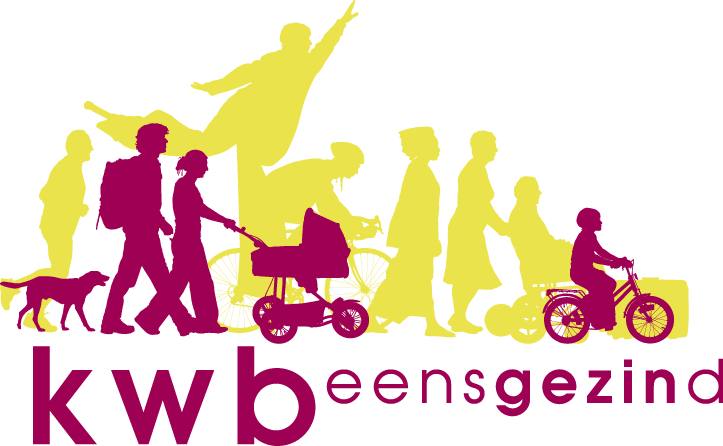 SOMBEKE  “waterroute”9.30u frisse start, maar vlug opgewarmdWe verwachten 17 man,Maar nee…19 man, dat kan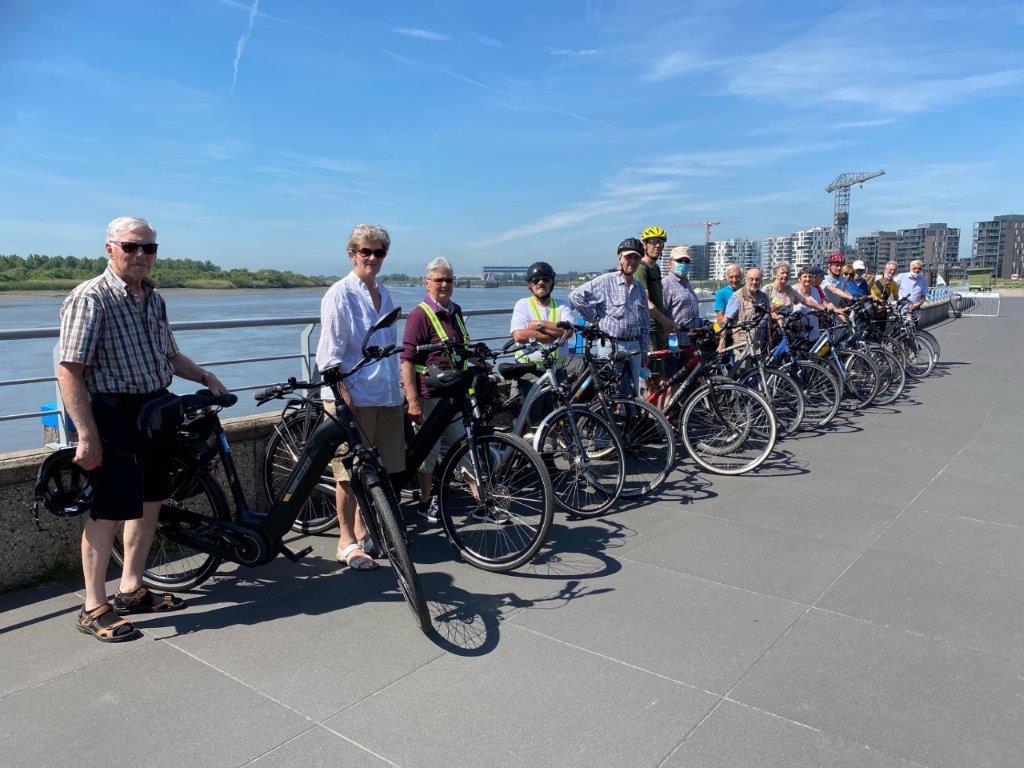 We weten niet of reclame magM&M,s waren er, Martha en MarcelDe man met de bel (fluitje)Na goeie start naar TemseHalverwege “waterstop” zonder grenzenAangekomen in Temse, Kaai 22, een koffietje of theeDat zal al heel goed meeNa 32km zaten we op een gezellig pleintje bij “De Moezen”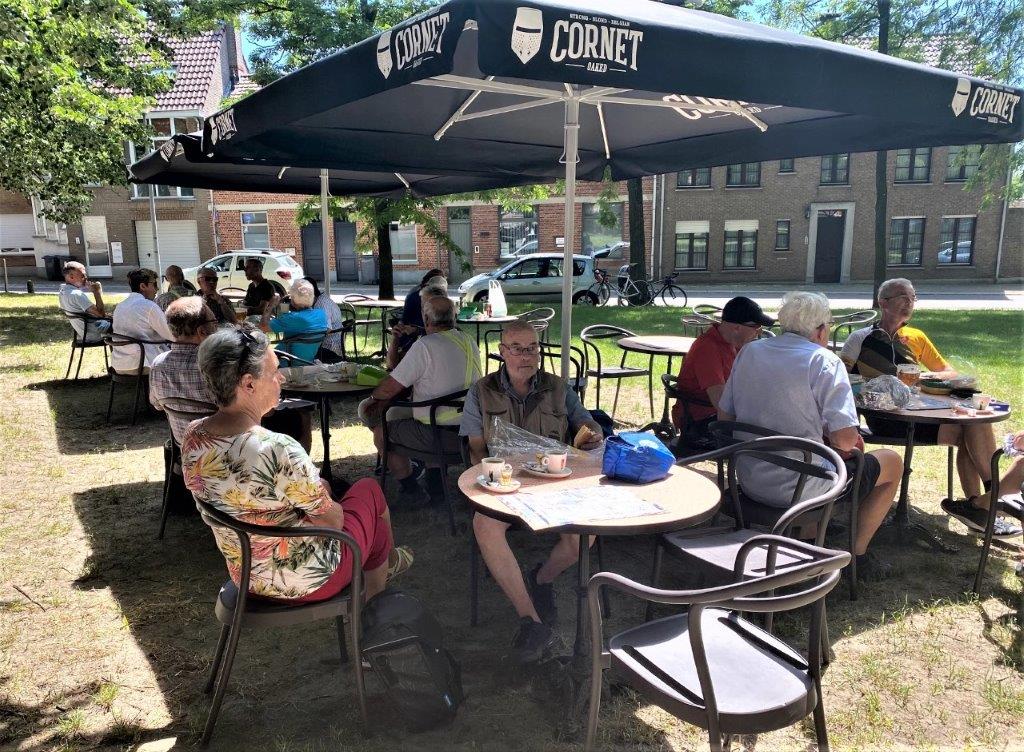 Boterhammekes etenPintje niet vergetenTerugweg langs de golvende kronkelende wegen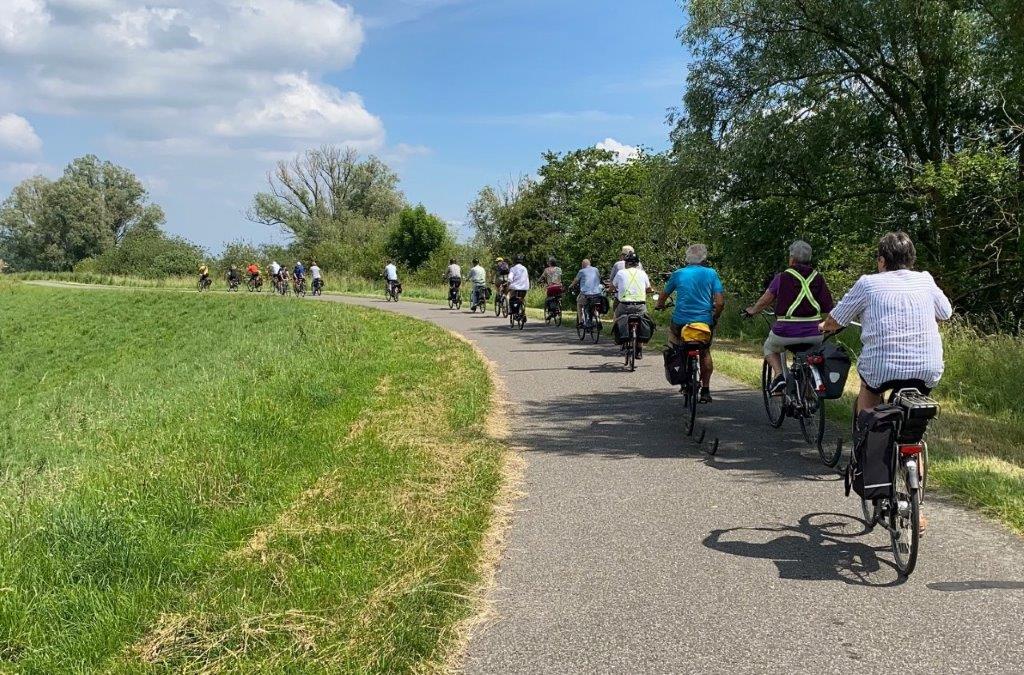 Kwamen we veel klaprozen tegenKlaproos, papaver of poppy, is symbool van de eerste wereldoorlog, En meest geliefd onkruidDe mooie rode kleur deed ons aan “Aantwaarpen” denkenDit zijn maar enkele wenkenPech onderwegOp een kleine steile helling valt er iemand omDe verzorger van dienst heeft hem direct verzorgt, zijn arm was niet uit de komOnderweg langs de Durme die stond droog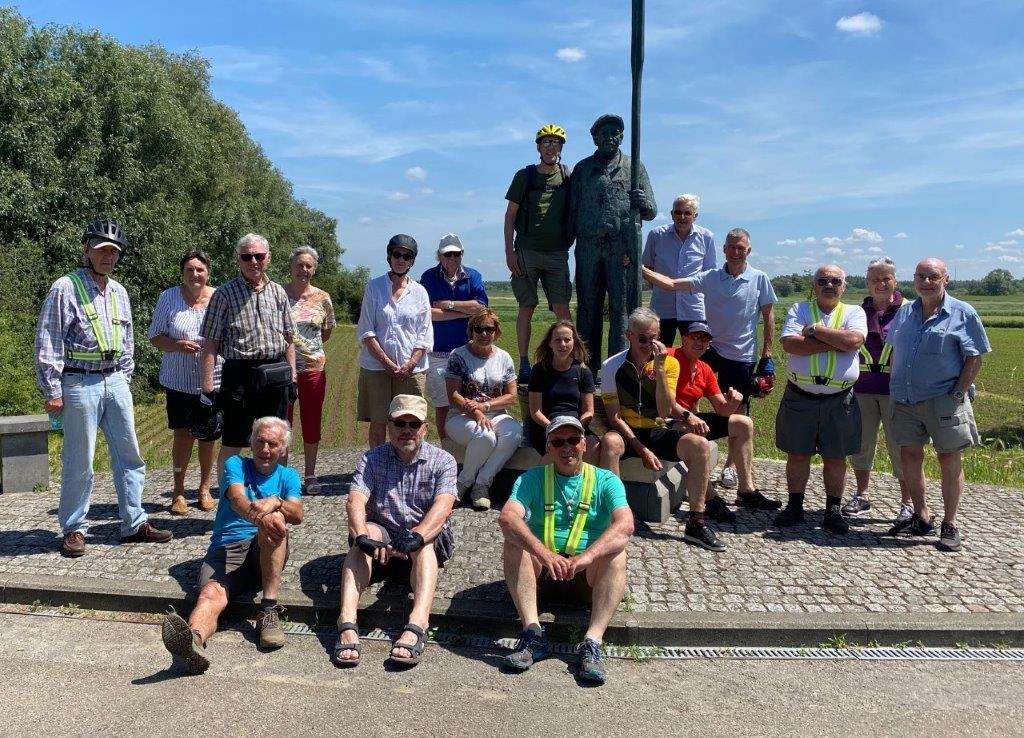 Wij ook, trachten naar een toogDus nog even een “ waterstop”De warmte steeg ons naar de kopEindelijk kwamen we aan bij “Rooze pap”En konden we terug aan de klapNa 70km genieten waren we voldaan., op naar de volgendeRoberto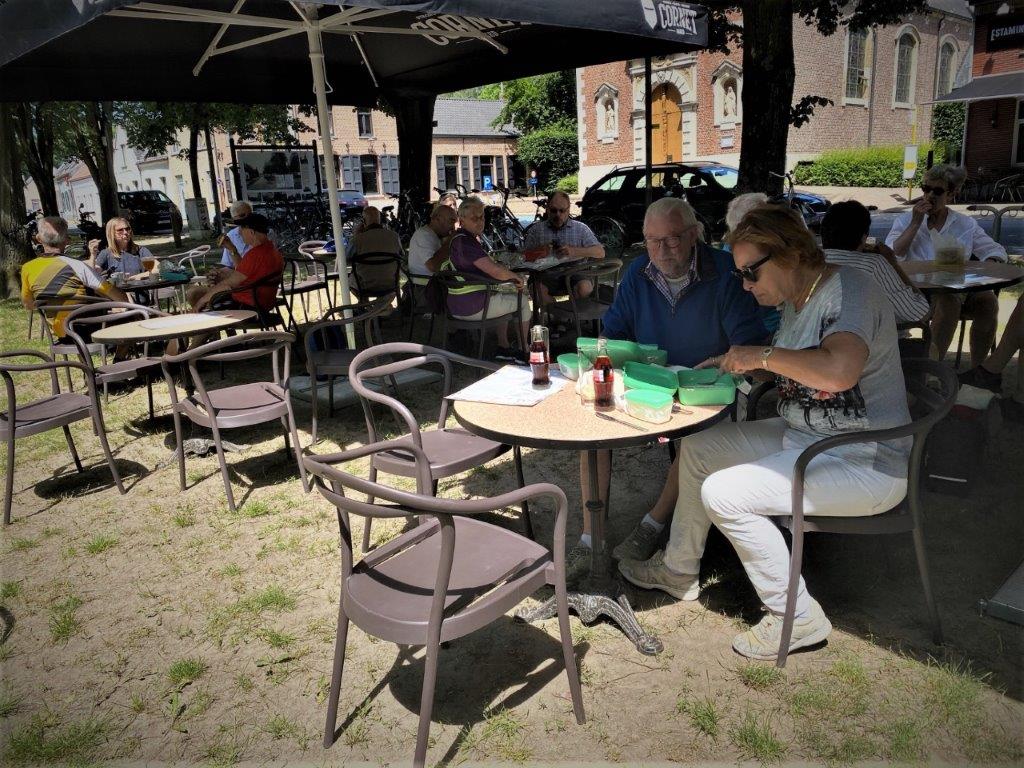 Toekomstige activiteitenKWB-FietsersElke donderdagavond tot in september: Avondrit (afspraak te 19.00 uur aan de scoutslokalen op de Gloriantlaan)Zo reden we op donderdag 24 juli met 15 naar De Katholieke Kring aan de Vierstraten in BeverenEnkele sfeerbeelden: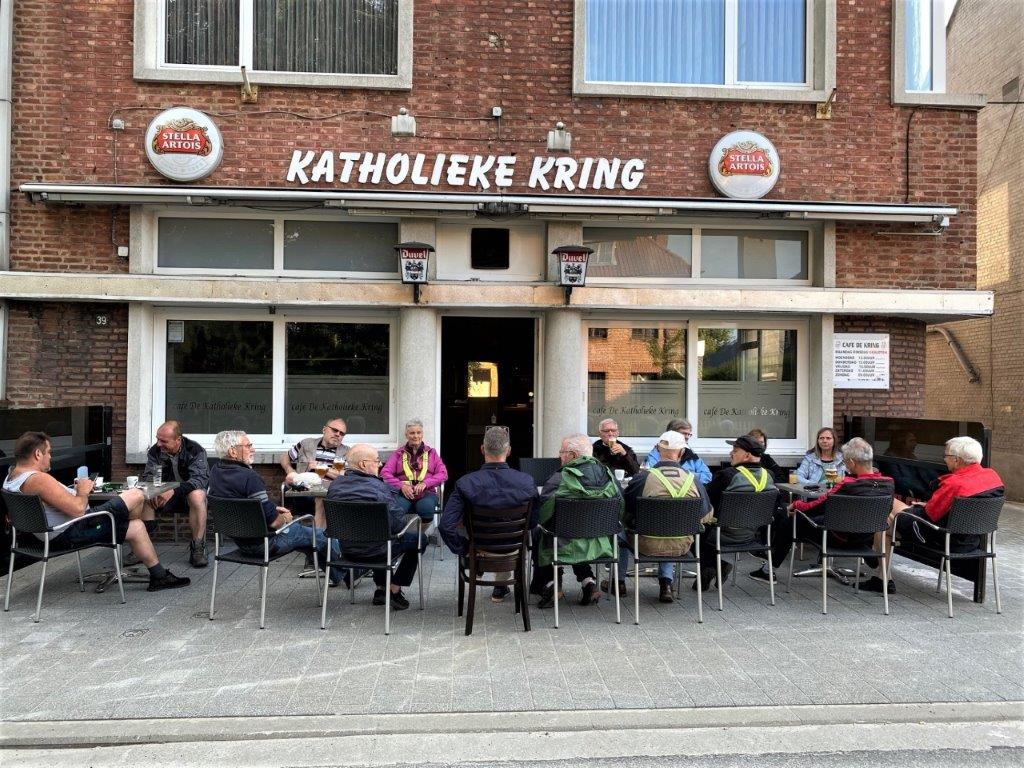 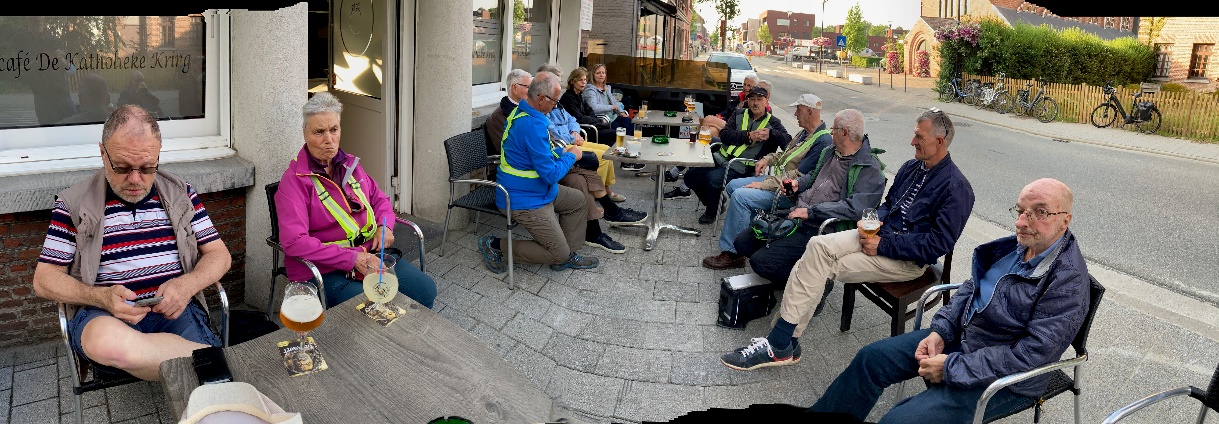 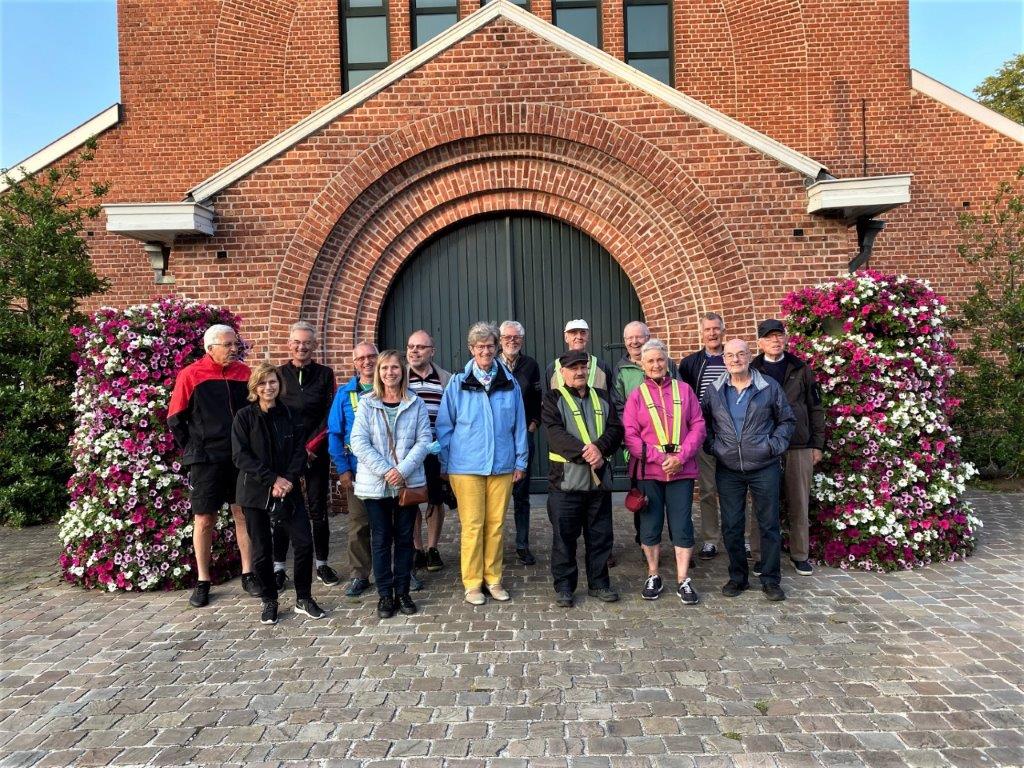 Volgende Dagrit: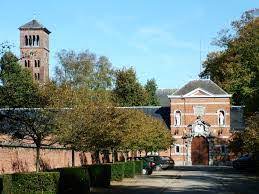 Op woensdag 14 juli rijden we van Linkeroever naar de trappistenabdij van Westmalle. We spreken af aan het veer om 09u20 zodat we zeker de boot van 09u30 kunnen nemen. Het eerste stukje (naast het Albertkanaal)  is wat saai, maar eens we in Schoten aan het begin van het Kanaal Schoten-Dessel zijn rijden we in bossen en kunnen jullie je ogen de kost geven aan de luxueuze woningen in Koningshof, ’s Gravenwezel, Schilde, St-Antonius-Zoersel tot de abdij. In Cafe Trappisten gaan we lunchen (geen boterhammen toegelaten, maar een kleine snack is aan democratische prijzen te nuttigen. 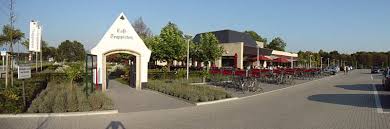 Na de middagstop rijden we richting Oelegem naar het Albertkanaal waar we de brug overrijden richting Ranst, Wommelgem, Wijnegem en door het Rivierenhof naar de Singel en zo verder naar huis. Totale afstand: ca. 70 km.KWB-BeleggersDeze blijven tijdens de komende vakantiemaanden online verder werken. Indien COVID-19 geen stokken meer in de wielen steekt, is een fysische vergadering terug mogelijk vanaf september.KWB-BierproeversZij komen terug bij elkaar de vierde woensdag van juli, nl. 28 juli te 20.00 uur in Cafe CCTS (bij goed weer buiten op terras langs de tennisterreinen). Wat er gaat gedronken worden, zal bekend gemaakt worden in een volgende nieuwsbrief.KWB-KookploegZij starten opnieuw op in september. Verder nieuws volgt nog.KWB-JoggersElke zondagmorgen aan de toegangspoort van het St-AnnekeBos om 10.30 uur